П Р О Т О К О Лзаседания Конкурсной комиссии Тамбовского ВРЗ  АО «ВРМ» г. Тамбов                                                                                          « 25 » октября 2019 г.Присутствовали:ПредседательКонкурсной  комиссииЧлены конкурсной комиссии: Повестка дня:О подведении итогов открытого конкурса № 060/ТВРЗ/2019 (далее – открытый конкурс) на право заключения Договора поставки стали полосовой горячекатаной 8х120/6000 для нужд Тамбовского ВРЗ АО «ВРМ в 2020 году. Комиссия решила:1. Согласиться с выводами и предложениями экспертной группы (протокол от 24.10.2019 г. № 060/ТВРЗ/ЭГ)2. В связи с тем, что по итогам рассмотрения конкурсной заявки к участию в открытом конкурсе не допущен ни один претендент, согласно пп. 4) п. 2.9.9. конкурсной документации признать открытый конкурс № 060/ТВРЗ/2019  несостоявшимся.Решение принято единогласно.  Подписи.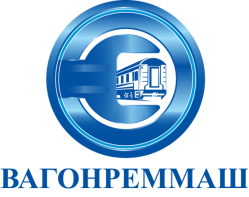 АКЦИОНЕРНОЕ ОБЩЕСТВО «ВАГОНРЕММАШ»105005, г. Москва, наб. Академика Туполева, дом 15, корпус 2, офис 27тел. (499) 550-28-90, факс (499) 550-28-96, www.vagonremmash.ru